ЕДИНая ГОСУДАРСТВЕННая ИНФОРМАЦИОННаяСИСТЕМа В СФЕРЕ ЗДРАВООХРАНЕНИЯПодсистема «Федеральный реестр 
медицинских организаций»Подсистема «Федеральный реГИСТР  
медицинских РАБОТНИКОВ»ИНСТРУКЦИЯ ПО ПОЛУЧЕНИЮ ДОСТУПАК ФЕДЕРАЛЬНОМУ РЕЕСТРУ МЕДИЦИНСКИХ ОРГАНИЗАЦИЙ 
И ФЕДЕРАЛЬНОМУ РЕГИСТРУ МЕДИЦИНСКИХ РАБОТНИКОВ2021АННОТАЦИЯНастоящий документ является инструкцией по получению доступа к Федеральному реестру медицинских организаций (далее – ФРМО) и Федеральному регистру медицинских работников (далее – ФРМР).Данная инструкция содержит:информацию о действиях, подлежащих выполнению пользователями
для получения доступа к ФРМО и ФРМР;матрицу привилегий и ролей пользователей ФРМО и ФРМР;формы и требования к содержанию заявок на предоставление доступа 
к ФРМО и ФРМР.Перечень условных сокращений Порядок получения доступа к ФРМО/ФРМРДля получения доступа к ФРМО/ФРМР пользователю необходимо выполнить следующие действия. Проверить наличие организации в справочнике НСИ «Реестр медицинских организаций Российской Федерации», формируемом на основании данных ФРМО 
и расположенном по ссылке https://nsi.rosminzdrav.ru/#!/refbook/1.2.643.5.1.13.13.11.1461. Для поиска организации в поле поиска следует указать ее ИНН, ОГРН или наименование. В случае отсутствия организации в указанном справочнике необходимо инициировать процесс добавления ее в ФРМО. Формы заявок и порядок добавления организаций в реестр содержатся в Руководстве пользователя ФРМО, размещенном 
по ссылке http://portal.egisz.rosminzdrav.ru/materials/423.Заявка на добавление организации в ФРМО готовится в двух форматах:сканированная копия заявки на бумажном носителе в формате .pdf или .jpg;документ в формате .doc или .xlsx (редактируемый). Заявка на добавление организации в ФРМО на бумажном носителе подписывается руководителем организации (лицом, его замещающим)/индивидуальным предпринимателем либо уполномоченным лицом, действующим на основании доверенности, оформленной в соответствии с требованиями законодательства РФ. 
В случае, если заявка подписана лицом на основании доверенности, сканированная копия доверенности является обязательным приложением к заявке. На заявке должен быть проставлен оттиск печати организации/индивидуального предпринимателя (при наличии печати).Заявка на добавление организации в ФРМО направляется в СТП ЕГИСЗ на адрес электронной почты egisz@rt-eu.ru. 2. Зарегистрироваться на Едином портале государственных услуг (далее – ЕПГУ) 
по адресу https://www.gosuslugi.ru/. Подтвердить учетную запись на ЕПГУ до 3-го уровня (рисунок 1). Инструкция по подтверждению учетной записи на ЕПГУ размещена по адресу https://www.gosuslugi.ru/help/faq/c-1/1.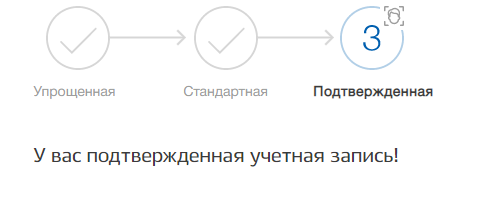 Рисунок 1 – Подтвержденная учетная запись на ЕПГУПройти первичную авторизацию: в адресной строке web-браузера ввести адрес http://nr.egisz.rosminzdrav.ru/. На экране отобразится страница авторизации Единой системы идентификации, аутентификации и авторизации пользователей Единой государственной информационной системы в сфере здравоохранения (далее – ИА ЕГИСЗ) (рисунок 2).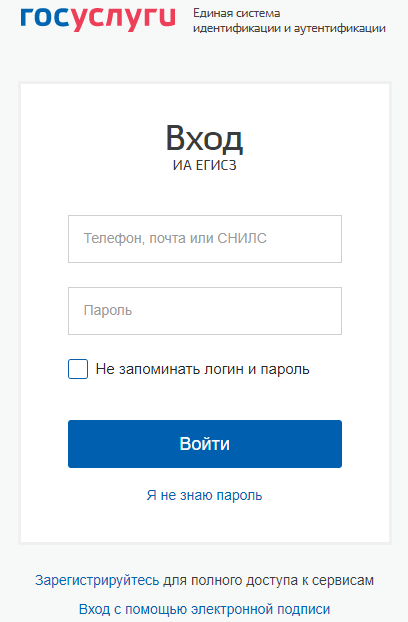 Рисунок 2 – Страница авторизации ИА ЕГИСЗВ верхнем поле указать логин пользователя (СНИЛС); в нижнем - пароль от учетной записи на ЕПГУ. Затем нажать кнопку «Войти».В случае прохождения пользователем первичной авторизации на экране отображается стартовая страница ЕГИСЗ с кнопкой «Доступ к ФРМР/ФРМО» (рисунок 3). 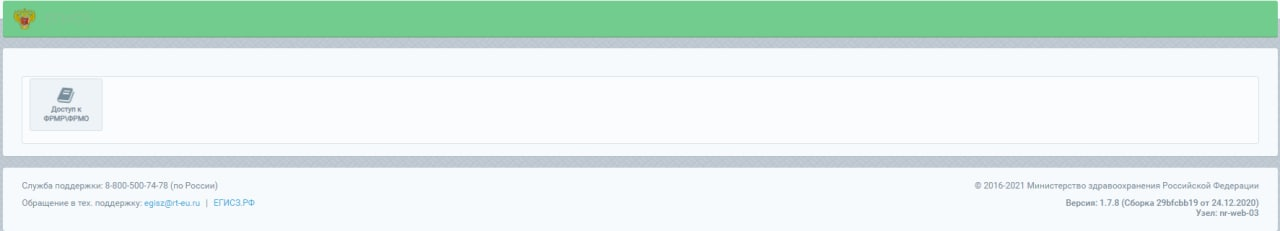 Рисунок 3 – Стартовая страница ЕГИСЗ до предоставления доступа 
при пройденной первичной авторизацииОбращаем внимание пользователей, что на данном этапе доступ 
к ФРМО/ФРМР еще отсутствует. При нажатии кнопки «Доступ к ФРМР/ФРМО» осуществляется автоматическое скачивание настоящей инструкции. В случае, если первичная авторизация не пройдена, при переходе по ссылке http://nr.egisz.rosminzdrav.ru/ отрывается окно без кнопки «Доступ к ФРМР/ФРМО» (рисунок 4).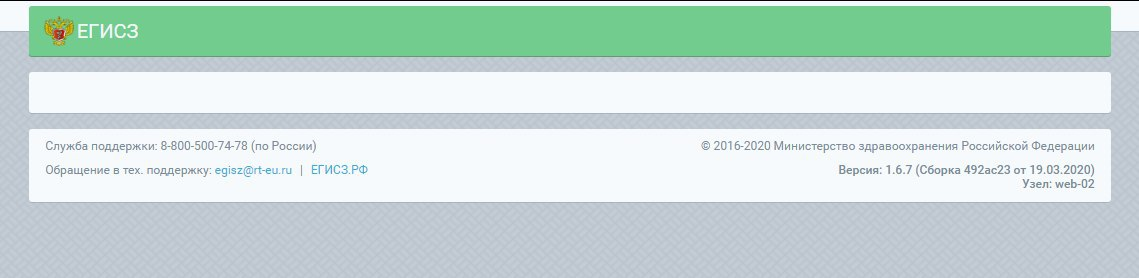 Рисунок 4 – Стартовая страница ЕГИСЗ до предоставления доступапри отсутствии первичной авторизации5. Подготовить заявку на предоставление пользователю(-ям) доступа 
к ФРМО/ФРМР в формате .doc или .xlsx.Форма заявки для получения доступа к ФРМО приведена в Приложении 2. Форма заявки для получения доступа к ФРМР приведена в Приложении 3.Форма заявки для получения доступа одновременно к ФРМО/ФРМР приведена 
в Приложении 4.Заявка на получение доступа должна содержать следующую информацию:СНИЛС пользователя;Фамилия пользователя;Имя пользователя;Отчество пользователя (при наличии);адрес электронной почты пользователя, привязанной к его личному кабинету на ЕПГУ;субъект РФ (место нахождения организации(-ий), к сведениям о которой(-ых) требуется предоставить доступ). Для ролей «Работник МЗ (ФРМО)» и «Работник МЗ (ФРМР)» указывается значение «РФ»;полное наименование организации, к сведениям о которой требуется предоставить доступ. Для ролей «Работник ОУЗ (ФРМО)» и «Работник ОУЗ (ФРМР)» указывается значение «все медицинские организации, подведомственные {наименование ОУЗ субъекта РФ}». Для ролей «Работник ФОИВ (ФРМО)» и «Работник ФОИВ (ФРМР)» указывается значение «все медицинские организации, подведомственные {наименование ФОИВ}». Для ролей «Работник МЗ (ФРМО)» и «Работник МЗ (ФРМР)» указывается значение «все медицинские организации РФ»;краткое наименование организации, к сведениям о которой требуется предоставить доступ. Для ролей «Работник ОУЗ (ФРМО)» и «Работник ОУЗ (ФРМР)» указывается значение «все медицинские организации, подведомственные {наименование ОУЗ субъекта РФ}». Для ролей «Работник ФОИВ (ФРМО)» и «Работник ФОИВ (ФРМР)» указывается значение «все медицинские организации, подведомственные {наименование ФОИВ}». Для ролей «Работник МЗ (ФРМО)» и «Работник МЗ (ФРМР)» указывается значение «все медицинские организации РФ»;наименование подсистемы, к которой необходим доступ (ФРМО или ФРМР);наименование роли согласно матрице привилегий и ролей пользователей ФРМО/ФРМР (Приложение 1). Для выбора роли следует нажать на ячейку таблицы, раскрыть список нажатием на кнопку «стрелка вниз» («▼») и выбрать необходимое значение.Все поля заявки подлежат обязательному заполнению.В случае предоставления доступа к ФРМО/ФРМР нескольким сотрудникам 
в табличную часть заявки добавляются строки (1 пользователь = 1 строка табличной формы заявки). Для каждого пользователя должен быть указан уникальный (неповторяющийся) адрес электронной почты, привязанной к личному кабинету на ЕПГУ.При предоставлении одному сотруднику доступа одновременно к ФРМО и ФРМР уровень доступа для каждой роли должен быть одинаковым (например, «Работник МО (ФРМО)» и «Работник МО (ФРМР)»).Распечатать заполненную заявку. Подписать ее руководителем организации (лицом, его замещающим)/индивидуальным предпринимателем либо уполномоченным лицом, действующим на основании доверенности, оформленной в соответствии 
с требованиями действующего законодательства РФ. Проставить оттиск печати организации/индивидуального предпринимателя (при наличии печати). Отсканировать заполненную, распечатанную и подписанную заявку, сохранив ее в формате .pdf или .jpg.Направить в СТП ЕГИСЗ на адрес электронной почты egisz@rt-eu.ru:заявку в двух экземплярах: 1-й экземпляр – сканированная копия заявки в формате .pdf или .jpg;2-й экземпляр – заявка в формате .doc или .xlsx (редактируемая);сканированную копию доверенности на лицо, подписавшее заявку 
(если заявка подписана лицом, действующим на основании доверенности). Ожидать ответного письма СТП ЕГИСЗ о выполнении заявки 
и предоставлении доступа к ФРМО/ФРМР сотруднику(-ам), указанному(-ым) в заявке. Письмо направляется на адрес электронной почты, с которого была отправлена заявка. По получении ответного письма СТП ЕГИСЗ о выполнении заявки проверить наличие доступа: в адресной строке web-браузера ввести адрес http://nr.egisz.rosminzdrav.ru/. На экране отобразится страница авторизации ИА ЕГИСЗ (рисунок 2). В верхнем поле указать логин пользователя (СНИЛС); в нижнем – пароль 
от учетной записи на ЕПГУ. Далее нажать кнопку «Войти». Произойдет переход на стартовую страницу ЕГИСЗ (рисунок 5).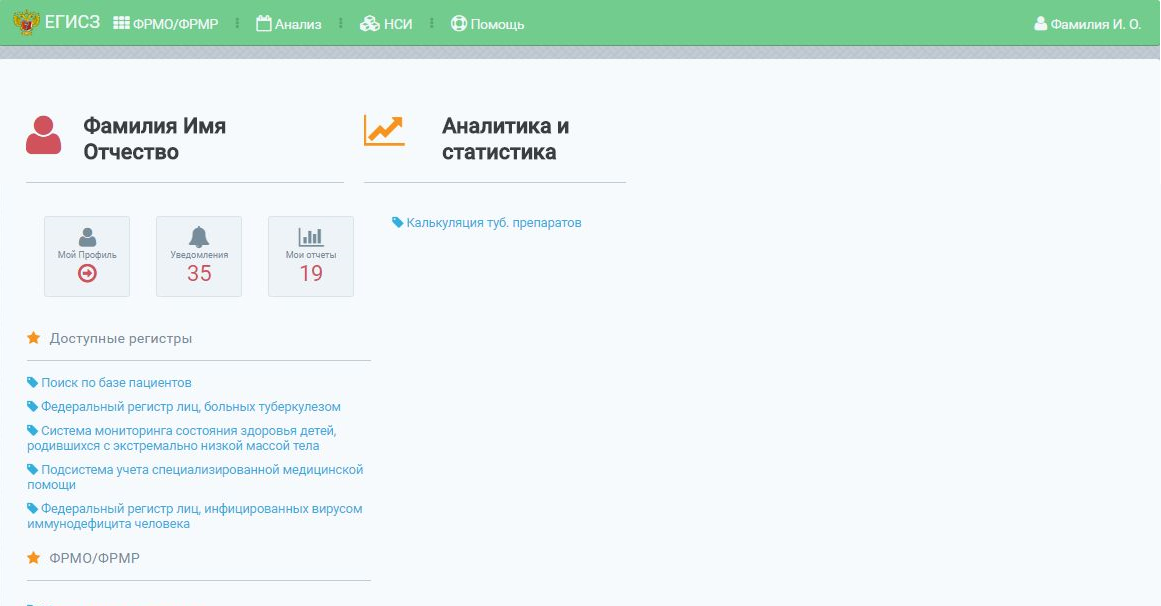 Рисунок 5 – Стартовая страница ЕГИСЗ после предоставления доступаНа стартовой странице ЕГИСЗ отображается список доступных пользователю подсистем ЕГИСЗ согласно предоставленной(-ым) роли(-ям).  В случае если при переходе по ссылке http://nr.egisz.rosminzdrav.ru/ стартовая страница ЕГИСЗ открывается некорректно (то есть у пользователя открывается окно стартовой страницы ЕГИСЗ до предоставления ему доступа (см. рисунок 3), рекомендуется очистить кэш и Cookie файлы браузера и перейти по указанной ссылке повторно. 
Если рекомендованные действия не помогают, следует направить в СТП ЕГИСЗ заявку 
с описанием проблемы и приложением скрин-шотов экрана с ошибкой.  Порядок работы с ФРМО и ФРМР регламентируются соответствующим руководством пользователя.  Руководство пользователя ФРМО доступно для скачивания по ссылке  http://portal.egisz.rosminzdrav.ru/materials/423.Руководство пользователя ФРМР доступно для скачивания по ссылке  http://portal.egisz.rosminzdrav.ru/materials/425.История изменений документаПРИЛОЖЕНИЕ 1. Матрица привилегий и ролей пользователей ФРМО/ФРМРТаблица 1 – Матрица привилегий и ролей пользователей ФРМОТаблица 2 – Матрица привилегий и ролей пользователей ФРМРПРИЛОЖЕНИЕ 2. Форма заявки на предоставление доступа к ФРМОЗаявка на предоставление доступа к Федеральному реестру медицинских организацийПрошу предоставить пользователю(-ям) права роли {Наименование роли} в промышленной версии Федерального реестра медицинских организаций ЕГИСЗ. Сведения о пользователе(-ях) приведены в таблице. {Должность руководителя организации}						 ________________________/{И.О. Фамилия}/ МППРИЛОЖЕНИЕ 3. Форма заявки на предоставление доступа к ФРМРЗаявка на предоставление доступа к Федеральному регистру медицинских работниковПрошу предоставить пользователю(-ям) права роли {Наименование роли} в промышленной версии Федерального регистра медицинских работников ЕГИСЗ. Сведения о пользователе(-ях) приведены в таблице.{Должность руководителя организации}					 ________________________/{И.О. Фамилия}/ МППРИЛОЖЕНИЕ 4. Форма заявки на предоставление доступа одновременно к ФРМО и ФРМРЗаявка на предоставление доступа к Федеральному реестру медицинских организаций и Федеральному регистру медицинских работников Прошу предоставить пользователю(-ям) права роли {Наименование роли} в промышленной версии Федерального реестра медицинских организаций и Федерального регистра медицинских работников ЕГИСЗ. Сведения о пользователе(-ях) приведены в таблице.{Должность руководителя организации}					 ________________________/{И.О. Фамилия}/ МППРИЛОЖЕНИЕ 5. Последовательность действий для получения доступа к ФРМО/ФРМР (схема)АббревиатураРасшифровкаЕГИСЗЕдиная государственная информационная система в сфере здравоохраненияЕПГУЕдиный портал государственных услугИА ЕГИСЗЕдиная система идентификации, аутентификации 
и авторизации пользователей Единой государственной информационной системы в сфере здравоохраненияМЗМинистерство здравоохранения Российской ФедерацииИННИдентификационный номер налогоплательщикаМОМедицинская организация (медицинские организации)НИИНаучно-исследовательский институтНСИНормативно-справочная информацияОООбразовательная организация (образовательные организации)ОГРНОсновной государственный регистрационный номерОУЗОрган исполнительной власти субъекта Российской Федерации, осуществляющий функции в области здравоохраненияРФРоссийская ФедерацияСНИЛССтраховой номер индивидуального лицевого счетаСТП ЕГИСЗСлужба технической поддержки Единой государственной информационной системы в сфере здравоохраненияФОИВФедеральный орган исполнительной власти в сфере охраны здоровья ФРМО, реестрФедеральный реестр медицинских организацийФРМРФедеральный регистр медицинских работниковДата измененияМесто измененияОписание изменения05/07/2021Пункт 4 (ранее пункт 2)Добавлено уточнение об указании при авторизации в качестве логина СНИЛС пользователя05/07/2021Пункт 5 (ранее пункт 3)Дополнено описание сведений, указываемых 
в заявке05/07/2021Приложения1.  Приложение 1 «Заявка на предоставление доступа в Систему» разделено на: - Приложение 2 «Заявка на предоставление доступа к Федеральному реестру медицинских организаций»;- Приложение 3 «Заявка на предоставление доступа к Федеральному регистру медицинских работников»;- Приложение 4 «Заявка на предоставление доступа к Федеральному реестру медицинских организаций и Федеральному регистру медицинских работников». 2. Приложение 2 «Матрица привилегий и ролей пользователей ФРМО» в настоящей редакции считается Приложением 1.3. Приложение 3 «Форма заявки на добавление государственной медицинской организации»
и Приложение 4 «Форма заявки на добавление частной медицинской организации» исключены. В пункт 1 добавлена ссылка на Руководство пользователя ФРМО. Привилегии/Роли ФРМОРаботник МЗ (ФРМО)Работник ОУЗ (ФРМО)Работник МО (ФРМО)Работник ФОИВ (ФРМО)Работник ОО (ФРМО)Просмотр сведений о МО/ОО+++++Редактирование основных сведений о МО/ОО++Создание записей в блоках карточки организации (кроме внесения сведений 
о лицензиях)++Редактирование записей в блоках карточки организации (кроме изменения сведений 
о лицензиях)++Удаление записей в блоках карточки организации (кроме удаления сведений 
о лицензиях)++Перевод карточки МО/ОО в архив Общие привилегииОбщие привилегииОбщие привилегииОбщие привилегииОбщие привилегииОбщие привилегииПросмотр НСИ+++++Доступ уровня федерации++Доступ уровня региона+Доступ уровня ведомства++Привилегии/Роли ФРМРРаботник МЗ (ФРМР)Работник ОУЗ (ФРМР)Работник МО (ФРМР)Работник ФОИВ (ФРМР)Работник ОО (ФРМР)Просмотр сведений о медицинском работнике+++++Редактирование основных сведений 
о медицинском работнике++Создание записей в блоках карточки медицинского работника++Редактирование записей в блоках карточки медицинского работника++Удаление записей в блоках карточки медицинского работника (кроме удаления записей о членстве медицинского работника в профессиональных некоммерческих организациях) ++Общие привилегииОбщие привилегииОбщие привилегииОбщие привилегииОбщие привилегииОбщие привилегииПросмотр НСИ+++++Доступ уровня федерации++Доступ уровня региона+Доступ уровня ведомства++№ п/пСНИЛС ФамилияИмяОтчествоАдрес электронной почты Субъект РФПолное наименование медицинской организации/образовательной организации или НИИКраткое наименование медицинской организации/образовательной организации или НИИНаименование роли, которую необходимо присвоить пользователю(-ям)1№ п/пСНИЛС ФамилияИмяОтчествоАдрес электронной почты Субъект РФПолное наименование медицинской организации/образовательной организации или НИИКраткое наименование медицинской организации/образовательной организации или НИИНаименование роли, которую необходимо присвоить пользователю(-ям)1№ п/пСНИЛС ФамилияИмяОтчествоАдрес электронной почты Субъект РФПолное наименование медицинской организации/образовательной организации или НИИКраткое наименование медицинской организации/образовательной организации или НИИНаименование роли, которую необходимо присвоить пользователю(-ям)1